Name of journal: World Journal of Biological ChemistryESPS Manuscript NO: 16685Columns: EDITORIALIs erythroferrone finally the long sought-after systemic erythroid regulator of iron?Lawen A. Erythroferrone - The erythroid regulator of iron?Alfons LawenAlfons Lawen, Department of Biochemistry and Molecular Biology, School of Biomedical Sciences, Monash University, Victoria 3800, AustraliaAuthor contributions: Lawen A solely contributed to this paper.Conflict-of-interest: None.Open-Access: This article is an open-access article which was selected by an in-house editor and fully peer-reviewed by external reviewers. It is distributed in accordance with the Creative Commons Attribution Non Commercial (CC BY-NC 4.0) license, which permits others to distribute, remix, adapt, build upon this work non-commercially, and license their derivative works on different terms, provided the original work is properly cited and the use is non-commercial. See: http://creativecommons.org/licenses/by-nc/4.0/Correspondence to: Dr. Alfons Lawen, Rer, Nat, Department of Biochemistry and Molecular Biology, School of Biomedical Sciences, Monash University, Victoria 3800, Australia. alfons.lawen@monash.eduTelephone: +61-3-99053711Fax: +61-3-99029500Received: January 27, 2015Peer-review started: January 28, 2015First decision: March 6, 2015Revised: April 20, 2015Accepted: May 16, 2015Article in press:Published online: AbstractIron metabolism is regulated on the cellular and the systemic level. Over the last decade, the liver peptide “hepcidin” has emerged as the body’s key irons store regulator. The long postulated “erythroid regulator of iron”, however, remained elusive. Last year, evidence was provided, that a previously described myokine “myonectin” may also function as the long sought erythroid regulator of iron. Myonectin was therefore re-named “erythroferrone”. This editorial provides a brief discussion on the two functions of erythroferrone and also briefly considers the emerging potential role of transferrin receptor 2 in erythropoiesis.Key words: Erythroid regulator of iron; Hepcidin; Iron metabolism; Myonectin; Systemic iron regulation© The Author(s) 2015. Published by Baishideng Publishing Group Inc. All rights reserved.Core tip: Iron metabolism is regulated on the cellular and the systemic level. Over the last decade, the small, 25-amino-acid liver peptide “hepcidin” has emerged as the body’s key irons store regulator. The long postulated “erythroid regulator of iron”, however, remained elusive. Several candidates have been suggested in the literature, however all had to be dismissed. Last year, evidence was provided, that erythroferrone, a previously described myokine, may also function as the long sought erythroid regulator of iron. While erythroferrone appears to be an important iron regulator for erythropoiesis, transferrin receptor 2 also emerges as a player in this regulation.Lawen A. Is erythroferrone finally the long sought-after systemic erythroid regulator of iron? World J Biol Chem 2015; In pressIRON AND LIFEIron is a very important metal for all cells; iron deficiency results in cell death, but iron overload can be similarly detrimental. Adult humans have about 3 to 5 grams of iron in the body, the vast majority of which is bound to haemoglobin[1]. The major iron storage in the body occurs in the liver, or more specifically, the hepatocytes, where most iron is bound to ferritin[2]. As iron is such a double-edged sword, its metabolism has to be tightly regulated and for a long time, both, a store regulator and a erythroid regulator have been hypothesised to regulate systemic iron needs[3]. It was also shown early on that both, iron deficiency and increased erythropoiesis were able to up-regulate iron absorption[4,5].Hepcidin as the iron store regulatorIn 2000/2001, a small (25-amino-acid) hepatic antimicrobial peptide, LEAP-1 or hepcidin, was first described[6,7]. It was soon to be connected to iron metabolism and now is widely accepted to be the “store regulator”[5]. Murine hepcidin was found to be over-expressed during iron overload[8]. It is synthesized in response to high iron load and secreted by the liver into the blood stream, where the majority may bind unspecifically to albumin, while a small fraction (the active fraction?) will bind specifically to -2-macroglobulin, from which it can be delivered to ferroportin[9]. Once bound to ferroportin, the only known mammalian cellular iron exporter, it will trigger proteosomal ferroportin degradation and thereby lower iron release into the circulation (Figure 1)[1].Proposed erythroid regulators of ironThe nature of the erythroid regulator on the other hand remained elusive. In order to be considered the erythroid regulator, the molecule should be independent of the total body iron stores, but up-regulated in anaemia; it should be up-regulated by erythropietin and it should trigger the down-regulation of hepcidin. It also should be down-regulated after blood transfusion. Two candidates have been earlier identified, Growth Differentiation Factor 15 (GDF15) and Twisted Gastrulation (TWSG1)[10,11]. The former was identified as being up-regulated in thalassaemic serum by a transcriptional profiling approach during erythropoiesis and as being able to in vitro suppress hepcidin expression[10]. By transcriptome analyses of erythropoiesis, TWSG1 was identified as being up-regulated in early stages and again being able to (indirectly) suppress hepcidin expression[11]. For both these factors, however, evidence that they would constitute the erythroid regulator remained weak. Such, GDF15 levels are not correlated to hepcidin levels[12]. Even soluble transferrin receptor 1 was proposed to play the role of the erythroid regulator as it increases in iron deficiency and during increased erythropoiesis[13,14], however, this proposal also had to be dismissed, as it has no effect on iron absorption or hepcidin expression[14]. Erythroferrone – the erythroid regulator?Earlier this year erythroferrone, 340-amino acid soluble protein, was suggested for this role[15]. In response to erythropoietin, erythroblasts produce erythroferrone, which in turn suppresses hepcidin expression, resulting in increased release of iron from cellular iron stores[15]. Knockout mice for erythroferrone fail to rapidly suppress hepcidin expression in response to haemorrhage[15]. They also show a haemoglobin deficit, indicative of an impediment of erythropoiesis[15]. Erythroferrone expression in spleen and bone marrow increases during anaemia of inflammation and this contributes to iron mobilisation and recovery from anaemia[16].Myonectin – a myokineThese data provide strong evidence for erythroferrone finally being the (or at least an) erythroid regulator of iron metabolism. However, erythroferrone had earlier been described as “myonectin” or “C1q tumor necrosis factor α-related protein isoform 15” (CTRP15)[17]. [Unfortunately the same name “myonectin” was used in the same year for the related, but not identical “C1q tumor necrosis factor α-related protein isoform 5 (C1QTNF5)”[18] by Lim et al[19] for a myokine, the level of which is increased in insulin-resistant rats and mice and in myocytes depleted of mitochondrial DNA. This 243-amino acid soluble protein induces the phosphorylation on AMP-dependent protein kinase and acetyl-CoA carboxylase[20] ]. CTRP15/myokine’s circulating level was described to be tightly regulated by the metabolic state (suppressed during fasting and up-regulated after re-feeding) and predominantly expressed in skeletal muscle[17]. A myokine as erythroid regulator of iron?These authors did not include bone marrow or spleen in their expression analysis (the two tissues where erythropoietin significantly stimulated erythroferrone expression[15]) and neither analysed a knockout mouse of myonectin for a muscle phenotype (which was not reported for the erythroferrone knockout mouse[15]). Thus, it appears at first glance difficult to reconcile the two proposed functions of erythroferrone/myokine as those of a factor released into the circulation. Exercise, unless performed at high altitude, is not usually considered to stimulate erythropoiesis[21], neither is feeding. Thus, how can the apparent conundrum be solved that a myokine, that produced during exercise and feeding, enhancing fatty acid uptake by myocytes and hepatocytes[17] should be a master regulator of iron metabolism in erythropoiesis[15]? There appears to be discussion on whether continuous exercise (on sea level) can raise the erythropoietin levels and therefore erythropoiesis[22], thus there may be a way of reconciling the two functions of erythroferrone now described in the literature. Furthermore, a peptide stimulating haemoglobin formation in erythropoiesis may also have a role in myosin formation in the muscle (Figure 2).Regulation of erythroferrone by transferrin receptor 2While preparing this short editorial, several papers were published that provided evidence for a role of transferrin receptor 2 in the regulation of erythropoiesis. Wallace et al[23] reported that mice lacking matriptase-2 and transferrin receptor 2 are characterised by severe anaemia. These mice have a significantly increased erythroferrone expression when compared to their wild type litter mates during stress erythropoiesis. Similar results were presented by Nai et al[24] showing that mice lacking both matriptase-2 and transferrin receptor 2 have increased erythrocyte counts when compared to littermates only lacking matriptase-2. When analysing mice, lacking transferrin receptor 2 in the bone marrow only, Nai et al[25] reported that these mice exhibit increased numbers of nucleated erythroid cells in the bone marrow and increased erythroferrone levels in the spleen and in erythroid precursors.ConclusionC1q tumour necrosis factor α-related protein isoform 15, originally called myonectin and now referred to as erythroferrone, appears to play two different regulatory roles; that of a myokine and that of an erythroid regulator of iron. On the whole, evidence for its function as erythroid regulator of iron appears to be stronger than that of its function as myonectin. Transferrin receptor 2 also plays a regulatory role in erythropoiesis, down-regulating erythroferrone and thereby erythropoiesis. Transferrin receptor 2 may be involved in the iron sensing that results in the regulation of red blood cell formation.REFERENCES1 Lawen A, Lane DJ. Mammalian iron homeostasis in health and disease: uptake, storage, transport, and molecular mechanisms of action. Antioxid Redox Signal 2013; 18: 2473-2507 [PMID: 23199217 DOI: 10.1089/ars.2011.4271]2 Chua AC, Graham RM, Trinder D, Olynyk JK. The regulation of cellular iron metabolism. Crit Rev Clin Lab Sci 2007; 44: 413-459 [PMID: 17943492 DOI: 10.1080/10408360701428257]3 Finch C. Regulators of iron balance in humans. Blood 1994; 84: 1697-1702 [PMID: 8080980]4 Bothwell TH, Pirzio-Biroli G, Finch CA. Iron absorption. I. Factors influencing absorption. J Lab Clin Med 1958; 51: 24-36 [PMID: 13514204]5 Ganz T. Hepcidin and iron regulation, 10 years later. Blood 2011; 117: 4425-4433 [PMID: 21346250 DOI: 10.1182/blood-2011-01-258467]6 Krause A, Neitz S, Mägert HJ, Schulz A, Forssmann WG, Schulz-Knappe P, Adermann K. LEAP-1, a novel highly disulfide-bonded human peptide, exhibits antimicrobial activity. FEBS Lett 2000; 480: 147-150 [PMID: 11034317 DOI: 10.1016/S0014-5793(00)01920-7]7 Park CH, Valore EV, Waring AJ, Ganz T. Hepcidin, a urinary antimicrobial peptide synthesized in the liver. J Biol Chem 2001; 276: 7806-7810 [PMID: 11113131 DOI: 10.1074/jbc.M008922200]8 Pigeon C, Ilyin G, Courselaud B, Leroyer P, Turlin B, Brissot P, Loréal O. A new mouse liver-specific gene, encoding a protein homologous to human antimicrobial peptide hepcidin, is overexpressed during iron overload. J Biol Chem 2001; 276: 7811-7819 [PMID: 11113132 DOI: 10.1074/jbc.M008923200]9 Peslova G, Petrak J, Kuzelova K, Hrdy I, Halada P, Kuchel PW, Soe-Lin S, Ponka P, Sutak R, Becker E, Huang ML, Suryo Rahmanto Y, Richardson DR, Vyoral D. Hepcidin, the hormone of iron metabolism, is bound specifically to alpha-2-macroglobulin in blood. Blood 2009; 113: 6225-6236 [PMID: 19380872 DOI: 10.1182/blood-2009-01-201590]10 Tanno T, Bhanu NV, Oneal PA, Goh SH, Staker P, Lee YT, Moroney JW, Reed CH, Luban NL, Wang RH, Eling TE, Childs R, Ganz T, Leitman SF, Fucharoen S, Miller JL. High levels of GDF15 in thalassemia suppress expression of the iron regulatory protein hepcidin. Nat Med 2007; 13: 1096-1101 [PMID: 17721544 DOI: 10.1038/nm1629]11 Tanno T, Porayette P, Sripichai O, Noh SJ, Byrnes C, Bhupatiraju A, Lee YT, Goodnough JB, Harandi O, Ganz T, Paulson RF, Miller JL. Identification of TWSG1 as a second novel erythroid regulator of hepcidin expression in murine and human cells. Blood 2009; 114: 181-186 [PMID: 19414861 DOI: 10.1182/blood-2008-12-195503]12 Santini V, Girelli D, Sanna A, Martinelli N, Duca L, Campostrini N, Cortelezzi A, Corbella M, Bosi A, Reda G, Olivieri O, Cappellini MD. Hepcidin levels and their determinants in different types of myelodysplastic syndromes. PLoS One 2011; 6: e23109 [PMID: 21886780 DOI: 10.1371/journal.pone.0023109]13 Cazzola M, Beguin Y, Bergamaschi G, Guarnone R, Cerani P, Barella S, Cao A, Galanello R. Soluble transferrin receptor as a potential determinant of iron loading in congenital anaemias due to ineffective erythropoiesis. Br J Haematol 1999; 106: 752-755 [PMID: 10468869 DOI: 10.1046/j.1365-2141.1999.01600.x]14 Flanagan JM, Peng H, Wang L, Gelbart T, Lee P, Johnson Sasu B, Beutler E. Soluble transferrin receptor-1 levels in mice do not affect iron absorption. Acta Haematol 2006; 116: 249-254 [PMID: 17119325 DOI: 10.1159/000095875]15 Kautz L, Jung G, Valore EV, Rivella S, Nemeth E, Ganz T. Identification of erythroferrone as an erythroid regulator of iron metabolism. Nat Genet 2014; 46: 678-684 [PMID: 24880340 DOI: 10.1038/ng.2996]16 Kautz L, Jung G, Nemeth E, Ganz T. Erythroferrone contributes to recovery from anemia of inflammation. Blood 2014; 124: 2569-2574 [PMID: 25193872 DOI: 10.1182/blood-2014-06-584607]17 Seldin MM, Peterson JM, Byerly MS, Wei Z, Wong GW. Myonectin (CTRP15), a novel myokine that links skeletal muscle to systemic lipid homeostasis. J Biol Chem 2012; 287: 11968-11980 [PMID: 22351773 DOI: 10.1074/jbc.M111.336834]18 Hayward C, Shu X, Cideciyan AV, Lennon A, Barran P, Zareparsi S, Sawyer L, Hendry G, Dhillon B, Milam AH, Luthert PJ, Swaroop A, Hastie ND, Jacobson SG, Wright AF. Mutation in a short-chain collagen gene, CTRP5, results in extracellular deposit formation in late-onset retinal degeneration: a genetic model for age-related macular degeneration. Hum Mol Genet 2003; 12: 2657-2667 [PMID: 12944416 DOI: 10.1093/hmg/ddg289]19 Lim S, Choi SH, Koo BK, Kang SM, Yoon JW, Jang HC, Choi SM, Lee MG, Lee W, Shin H, Kim YB, Lee HK, Park KS. Effects of aerobic exercise training on C1q tumor necrosis factor α-related protein isoform 5 (myonectin): association with insulin resistance and mitochondrial DNA density in women. J Clin Endocrinol Metab 2012; 97: E88-E93 [PMID: 22031510 DOI: 10.1210/jc.2011-1743]20 Park SY, Choi JH, Ryu HS, Pak YK, Park KS, Lee HK, Lee W. C1q tumor necrosis factor alpha-related protein isoform 5 is increased in mitochondrial DNA-depleted myocytes and activates AMP-activated protein kinase. J Biol Chem 2009; 284: 27780-27789 [PMID: 19651784 DOI: 10.1074/jbc.M109.005611]21 Gunga HC, Kirsch KA, Roecker L, Kohlberg E, Tiedemann J, Steinach M, Schobersberger W. Erythropoietin regulations in humans under different environmental and experimental conditions. Respir Physiol Neurobiol 2007; 158: 287-297 [PMID: 17467346 DOI: 10.1016/j.resp.2007.03.006]22 Gunga HC, Wittels P, Günther T, Kanduth B, Vormann J, Röcker L, Kirsch K. Erythropoietin in 29 men during and after prolonged physical stress combined with food and fluid deprivation. Eur J Appl Physiol Occup Physiol 1996; 73: 11-16 [PMID: 8861664 DOI: 10.1007/BF00262804]23 Wallace DF, Secondes ES, Rishi G, Ostini L, McDonald CJ, Lane SW, Vu T, Hooper JD, Velasco G, Ramsay AJ, Lopez-Otin C, Subramaniam VN. A critical role for murine transferrin receptor 2 in erythropoiesis during iron restriction. Br J Haematol 2015; 168: 891-901 [PMID: 25403101 DOI: 10.1111/bjh.13225]24 Nai A, Pellegrino RM, Rausa M, Pagani A, Boero M, Silvestri L, Saglio G, Roetto A, Camaschella C. The erythroid function of transferrin receptor 2 revealed by Tmprss6 inactivation in different models of transferrin receptor 2 knockout mice. Haematologica 2014; 99: 1016-1021 [PMID: 24658816 DOI: 10.3324/haematol.2013.103143]25 Nai A, Lidonnici MR, Rausa M, Mandelli G, Pagani A, Silvestri L, Ferrari G, Camaschella C. The second transferrin receptor regulates red blood cell production in mice. Blood 2015; 125: 1170-1179 [PMID: 25499454 DOI: 10.1182/blood-2014-08-596254]26 Lane DJ, Lawen A. Non-transferrin iron reduction and uptake are regulated by transmembrane ascorbate cycling in K562 cells. J Biol Chem 2008; 283: 12701-12708 [PMID: 18347019 DOI: 10.1074/jbc.M800713200]27 Lane DJ, Robinson SR, Czerwinska H, Bishop GM, Lawen A. Two routes of iron accumulation in astrocytes: ascorbate-dependent ferrous iron uptake via the divalent metal transporter (DMT1) plus an independent route for ferric iron. Biochem J 2010; 432: 123-132 [PMID: 20819077 DOI: 10.1042/BJ20101317]P-Reviewer: Cairo G, Carter WG, Fujiwara N, Kan L S-Editor: Tian YLL-Editor:   E-Editor: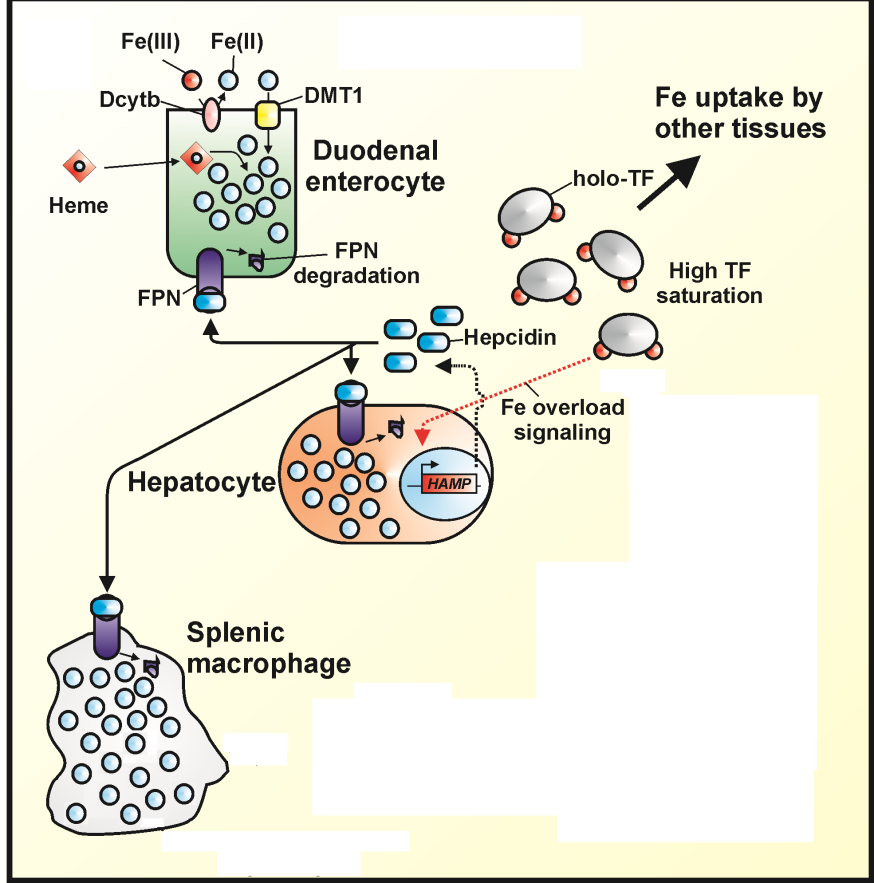 Figure 1 Hepcidin in the regulation of systemic iron homeostasis. Systemic iron (Fe) homeostasis is primarily regulated by the hepcidin-ferroportin (FPN1) axis. Duodenal enterocytes import dietary Fe from several sources including heme Fe and non-heme Fe, which typically must be reduced at the level of the apical membrane by chemical reductants such as ascorbate[26,27] or by plasma membrane oxidoreductases (e.g., Dcytb), The reduced Fe then enters a common intracellular pool of Fe. “Sensing” the level of transferrin (TF) saturation and levels of Fe stores under conditions of Fe overload, hepatocytes up-regulate the expression of hepcidin, which is then released into the plasma where it can then bind to ferroportin (FPN1), thereby triggering FPN1 internalization and proteosomal degradation[1].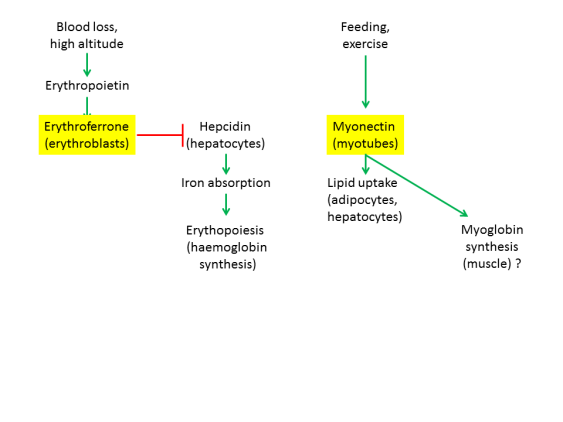 Figure 2 Two potential actions of erythroferrone. After blood loss, stress erythropoiesis is triggered by erythropoietin. This results in erythroferrone release from erythroblasts and in turn down-regulation of hepcidin. As a result, iron absorption and hemoglobin synthesis and erythropoiesis are increased (left). In response to feeding and exercise, myonectin (erythroferrone) produced by myotubes triggers fatty acid uptake by adipocytes and hepatocytes (right). Considering the function of erythroferrone in erythropoiesis, regulation of myoglobin is suggested to be a likely consequence of myonectin release (far right). 